?АРАР                                                          	    ПОСТАНОВЛЕНИЕ«01»  август 2018 йыл             №42              «01» августа2018 года«О подаче заявлений о государственном кадастровом учете и государственной регистрации права»Руководствуясь Федеральным законом от 13.07.2015 № 218-ФЗ «О государственной регистрации недвижимости», в целях внедрения в Республике Башкортостан целевых моделей «Регистрация права собственности на земельные участки и объекты недвижимого имущества» и «Постановка на кадастровый учет земельных участков и объектов недвижимого имущества», утвержденных распоряжением Правительства Российской Федерации от 31.01.2017 № 147-р, повышения эффективности процедуры государственной регистрации прав на недвижимое имущество и качества регистрационного процесса Администрация СП Ишмухаметовский  сельсовет  МР Баймакский район РБ постановляет:1.Обеспечить направление в орган регистрации заявлений на государственный кадастровый учет и (или) государственную регистрацию прав на недвижимое имущество исключительно в электронном виде.2. Обеспечить направление в орган регистрации прав заявления о государственной регистрации прав и прилагаемых к нему документов в электронном виде в случае, если право, ограничение права или обременение объекта недвижимости возникают на основании акта муниципального образования либо сделки с органом муниципального образования, в том числе сделки, совершенной на основании акта органа муниципального образования, в срок не позднее пяти рабочих дней с даты принятия такого акта или совершения такой сделки.3.Обеспечить направление в орган регистрации прав в срок не позднее пяти рабочих дней с даты принятия решения о выдаче разрешения на ввод объекта капитального строительства в эксплуатацию заявления о государственном кадастровом учете и прилагаемых к нему документов (в том числе разрешение на ввод объекта капитального строительства в эксплуатацию) в отношении соответствующего объекта недвижимости посредством отправления в электронной форме.4.НазначитьУльябаева Халита Рашитовича-землеустроителя сельского поселения Ишмухаметовский  с/с  муниципального района  Баймакский район РБ ответственным лицом  по  исполнению пунктов 1,2,3  настоящего  постановления.5. Внести в должностную инструкцию землеустроителя   сельского поселения Ишмухаметовский  сельсовет муниципального района  Баймакский район РБ   дополнения  об исполнении обязанностей по пунктам 1, 2, 3 настоящего постановления.6.Муниципальным предприятиям, бюджетным учреждениям  обеспечить подачу заявлений о государственном кадастровом учете земельных участков и объектов недвижимого имущества в орган регистрации прав исключительно в электронном виде.7.Контроль за исполнением настоящего постановления  оставляю за собой.Глава сельского поселенияИшмухаметовский сельсоветмуниципального района         Баймакский район                   Ф.С.Рахматуллин.БАШ?ОРТОСТАН РЕСПУБЛИКА№ЫБАЙМА? РАЙОНЫ 
МУНИЦИПАЛЬ РАЙОНЫНЫ*
ИШМ)Х»М»Т АУЫЛ СОВЕТЫ
АУЫЛ БИЛ»М»№Е
ХАКИМИ»ТЕ453652, Байма7 районы, Ишм0х2м2т ауылы, Дауыт урамы,1Тел: (34751)4-55-96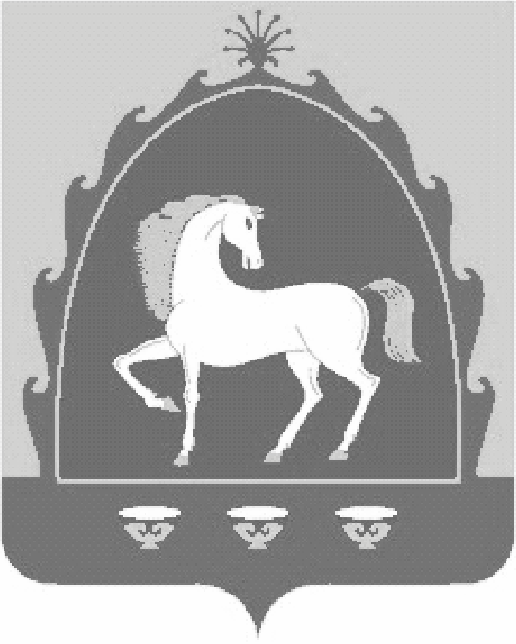 РЕСПУБЛИКА БАШКОРТОСТАН
АДМИНИСТРАЦИЯ 
СЕЛСЬКОГО ПОСЕЛЕНИЯ
ИШМУХАМЕТОВСКИЙ СЕЛЬСОВЕТ
МУНИЦИПАЛЬНОГО РАЙОНА
БАЙМАКСКИЙ РАЙОН453652, Баймакский район, с. Ишмухаметово, ул. Даутова ,1Тел: (34751) 4-55-96